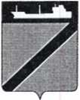 АДМИНИСТРАЦИЯ ТУАПСИНСКОГО ГОРОДСКОГО ПОСЕЛЕНИЯТУАПСИНСКОГО РАЙОНАПОСТАНОВЛЕНИЕот 23.12.2021                                                                                         № 1211г. ТуапсеОб утверждении Положения о порядке информирования населенияоб установке дорожного знака или нанесения разметкина автомобильных дорогах местного значения Туапсинского городского поселения Туапсинского районаВ соответствии с Федеральными законами от 06 октября 2003 года            № 131-ФЗ «Об общих принципах организации местного самоуправления в Российской Федерации», от 10 декабря 1995 года  №196-ФЗ «О безопасности дорожного движения», статьи 8 Устава Туапсинского городского поселения Туапсинского района п о с т а н о в л я ю:1. Утвердить Положение о порядке информирования населения об установке дорожного знака или нанесения разметки на автомобильных дорогах местного значения Туапсинского городского поселения Туапсинского района (прилагается).2. Общему отделу администрации Туапсинского городского поселения Туапсинского района (Кот А.И.) обнародовать настоящее постановление в установленном порядке.3. Отделу жилищно-коммунального хозяйства администрации Туапсинского городского поселения Туапсинского района (Чернышов Е.В.) разместить настоящее постановление на официальном сайте администрации Туапсинского городского поселения в информационно-телекоммуникационной сети «Интернет».4. Контроль за выполнением настоящего постановления возложить на заместителя главы администрации Туапсинского городского поселения Туапсинского района Чусова А.И. 5. Постановление вступает в силу со дня его обнародования.Глава Туапсинского городского поселенияТуапсинского района							   С.В. БондаренкоПОЛОЖЕНИЕо порядке информирования населения об установке дорожного знака или нанесения разметки на автомобильных дорогах местного значения Туапсинского городского поселения Туапсинского района  1. Порядок информирования населения об установке дорожного знака или нанесения разметки на автомобильных дорогах местного значения Туапсинского городского поселения Туапсинского района разработан в целях обеспечения безопасности дорожного движения на данных дорогах на основании Федерального закона от 06 октября 2003 года № 131-ФЗ «Об общих принципах организации местного самоуправления в Российской Федерации», а также Федерального закона от 10 декабря 1995 года № 196-ФЗ «О безопасности дорожного движения».2. Задачами настоящего Порядка являются: охрана жизни, здоровья и имущества граждан, защита их прав и законных интересов, а также защита интересов общества путем предупреждения дорожно-транспортных происшествий, снижения тяжести их последствий на автомобильных дорогах местного значения вне границ населенных пунктов в границах Туапсинского городского поселения Туапсинского района.3. Не позднее чем за двадцать дней до установки дорожного знака или нанесения разметки (выполняющей функции этих знаков), запрещающих въезд всех транспортных средств в данном направлении (знак 3.1), остановку или стоянку транспортных средств (знаки: 3.27, 3.28, 3.29, 3.30) либо обозначающих дорогу или проезжую часть с односторонним движением либо выезд на такую дорогу или проезжую часть (знаки: 5.5, 5.7.1, 5.7.2), граждане информируются о введении соответствующего запрета и (или) изменении схемы организации дорожного движения, а также о причинах принятия такого решения на автомобильных дорогах местного значения Туапсинского городского поселения Туапсинского района.4. Информирование осуществляется в установленные пунктом 3 настоящего Порядка сроки посредством:размещения информации на официальном сайте администрации Туапсинского городского поселения Туапсинского района в информационно-телекоммуникационной сети «Интернет»; размещения информации на информационных стендах (табло) непосредственно на дороге вблизи от места установки соответствующих дорожных знаков или нанесения разметки;опубликования информации в средствах массовой информации Туапсинского городского поселения Туапсинского района.5. В качестве дополнительных средств могут использоваться иные источники, в том числе иные печатные и телевизионные средства массовой информации, способствующие информированию населения об установке дорожного знака или нанесения разметки.Начальник отдела жилищно-коммунальногохозяйства  администрации Туапсинского городского поселенияТуапсинского района                                           	          		        Е.В. ЧернышовПриложениеУТВЕРЖДЕНО                                                                          постановлением администрации                                                                          Туапсинского городского поселения     Туапсинского районаот 23.12.2021 г.  № 1211